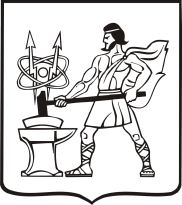 СОВЕТ ДЕПУТАТОВ ГОРОДСКОГО ОКРУГА ЭЛЕКТРОСТАЛЬМОСКОВСКОЙ ОБЛАСТИРЕШЕНИЕот 29.05.2019 № 361/57О внесении измененийРассмотрев обращение Электростальского городского отделения Московского областного отделения Всероссийской общественной организации ветеранов «БОЕВОЕ БРАТСТВО» от 25.03.2019 г. № 1/36 об изъятии части нежилого помещения предоставленного по договору безвозмездного пользования, заключенного в соответствии с пунктом 4 части 1 статьи 17.1 Федерального закона от 26 июля 2006 г. № 135-ФЗ «О защите конкуренции» и Положением о порядке передачи в безвозмездное пользование муниципального имущества, находящегося в муниципальной казне городского округа Электросталь Московской области, утвержденным решением Совета депутатов городского округа Электросталь Московской области от 25.05.2012 №165/33, Совет депутатов городского округа Электросталь Московской области РЕШИЛ:1. Внести изменение в п.1,2 решения Совета депутатов городского округа Электросталь Московской области от 28.02.2017 г. № 146/27, изложив его в следующей редакции:           «1. Предоставить в безвозмездное пользование Электростальскому городскому отделению Московского областного отделения Всероссийской общественной организации ветеранов «Боевое братство» нежилое помещение, расположенное по адресу: Московская область, г. Электросталь, ул. Первомайская, д. 28, этаж 2, Литера А, пом. 1, общей площадью 112,8 кв.м.          2. Комитету имущественных отношений Администрации городского округа Электросталь Московской области (Е.Ю. Головина) заключить договор безвозмездного пользования нежилым помещением с Электростальским городским отделением Московского областного отделения Всероссийской общественной организации ветеранов «Боевое братство» на нежилое помещение, расположенное по адресу: Московская область, г. Электросталь, ул. Первомайская, д. 28, этаж 2, Литера А, пом. 1, общей площадью 112,8 кв.м, сроком на 5 лет.»Глава городского округа                                                                                           В.Я. ПекаревПредседатель Совета депутатовгородского округа                                                                                                     В.А. Кузьмин